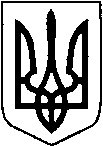 ВОЛИНСЬКА ОБЛАСНА РАДАВОЛИНСЬКИЙ ОБЛАСНИЙ ЕКОЛОГО-НАТУРАЛІСТИЧНИЙ ЦЕНТР(ВОЕНЦ)Н А К А ЗКод ЄДРПОУ 2173319010 січня 2023 року                            м. Луцьк                                           № 04/о/дПро підсумки участі вихованців, школярів в обласному етапі Всеукраїнського конкурсу юних зоологів і тваринниківВідповідно до Положення про Всеукраїнський конкурс юних зоологів і тваринників, затвердженого наказом Міністерства освіти і науки України від 14.05.2012 № 571, зареєстрованого в Міністерстві юстиції 29.05.2012 за          № 849/21161, в рамках Тижня науково-освітніх проєктів «Україна-Європа-Світ-2024» Волинським обласним еколого-натуралістичним центром Волинської обласної ради підведено підсумки обласного етапу Всеукраїнського конкурсу юних зоологів і тваринників.Конкурс проводився з метою підтримки дослідницько-експериментальної діяльності учнівської молоді в галузях зоології та сільського господарства і розкриття їх наукового потенціалу.На захід подані роботи з Маневицької, Луцької, Мстишинської територіальних громад, закладу позашкільної освіти «СТАНЦІЯ ЮНИХ НАТУРАЛІСТІВ МІСТА КОВЕЛЯ», Нововолинського центру дитячої та юнацької творчості, Волинського обласного еколого-натуралістичного центру Волинської обласної ради та міста Луцька.Члени журі відзначили дослідницько-експериментальний характер робіт за напрямком зоологія та тваринництво, актуальність обраної тематики, безпосередню участь школярів у вирішенні поставлених завдань.На підставі рішення членів журі НАКАЗУЮ:1. Визнати переможцями обласного етапу Всеукраїнського конкурсу юних зоологів і тваринників, нагородити грамотами Волинського обласного еколого-натуралістичного центру Волинської обласної ради за зайняте І місце:Хоміцьку Анастасію, ученицю 9 класу комунального закладу «Загальноосвітня школа І-ІІІ ступенів № 22-ліцей Луцької міської ради», вихованку гуртка «Юні акваріумісти» Волинського обласного еколого-натуралістичного центру Волинської обласної ради за науково-дослідницьку роботу «Особливості розмноження та утримання псевдо-Трофеуса сніжинка в умовах декоративної аквакультури» (керівники: Колосок Андрій Мирославович,  керівник гуртка  Волинського обласного еколого-натуралістичного центру Волинської обласної ради, доцент Волинського національного університету імені Лесі Українки, Буднік Світлана Василівна, керівник гуртка  Волинського обласного еколого-натуралістичного центру Волинської обласної ради, доцент кафедри теорії і методики початкової освіти, кандидат педагогічних наук);Коцирій Аріну, ученицю 8 класу комунального закладу загальної середньої освіти «Луцький ліцей № 18» Луцької міської ради, вихованку гуртка «Юні акваріумісти» Волинського обласного еколого-натуралістичного центру Волинської обласної ради за роботу «Особливості розмноження та утримання панцирних сомів Callichthyidae в умовах декоративної аквакультури» (керівник Буднік Світлана Василівна, керівник гуртка  Волинського обласного еколого-натуралістичного центру Волинської обласної ради, доцент кафедри теорії і методики початкової освіти, кандидат педагогічних наук);Голуба Юрія, учня 10 класу комунального закладу загальної середньої освіти «Луцький ліцей № 21 імені Михайла Кравчука Луцької міської ради», вихованця гуртка «Юні ентомологи» Волинського обласного еколого-натуралістичного центру Волинської обласної ради (керівник Балецький Дмитро Олександрович, керівник гуртка).2. Визнати переможцями обласного етапу Всеукраїнського конкурсу юних зоологів і тваринників, нагородити грамотами Волинського обласного еколого-натуралістичного центру Волинської обласної ради за зайняте ІІ місце:Ліхван Антоніну, ученицю 9 класу Мстишинської гімназії Боратинської сільської ради, вихованку гуртка «Основи палеорнтології» Волинського обласного еколого-натуралістичного центру Волинської обласної ради за роботу «Дослідження бурштину з інклюзами, як матеріалу для вивчення будови древніх членистоногих в палеоентомології» (керівник Потапчук Валерій Дмитрович, керівник гуртка);Чернюка Назарія, учня 9 класу опорного закладу загальної середньої освіти «Цмінівський ліцей», вихованця гуртка «Юний натураліст» Маневицького центру творчості дітей та юнацтва за роботу «Досліджекння мікроклімату у вуликах під час зимівлі бджіл» (керівник Чернюк Марія Петрівна, вчитель біології, керівник гуртка).3. Визнати переможцями обласного етапу Всеукраїнського конкурсу юних зоологів і тваринників, нагородити грамотами Волинського обласного еколого-натуралістичного центру Волинської обласної ради за зайняте ІІІ місце:Сахарука Богдана, вихованця гуртка «Юні екологи» закладу позашкільної освіти «СТАНЦІЯ ЮНИХ НАТУРАЛІСТІВ МІСТА КОВЕЛЯ» за роботу «Вивченння харчової поведінки равликів Ахатин» (керівник  Сахарук Ірина Іванівна, керівник гуртків);Ромасюк Маргариту, вихованку гуртка «Юні кролівники» Нововолинського центру дитячої та юнацької творчості за роботу «Міжпородне схрещування нутрій» (керівник Огороднік Ірина Анатоліївна, керівник гуртка).4. Ірині СТРІЛЬЧУК, методисту, надавати методичну допомогу педагогам області з питань оформлення науково-дослідницьких робіт, організації експериментальної роботи зоологічного напрямку. Проінформувати педагогічні колективи про підсумки обласного етапу Всеукраїнського конкурсу юних зоологів і тваринників та забезпечити участь переможців у відбірковому етапі Всеукраїнського конкурсу юних зоологів і тваринників.5. Контроль за виконанням наказу покласти на заступника директора з навчально-виховної роботи Валерія ПОТАПЧУКА. Директор                                                                          Валентина  ОСТАПЧУКЗаступник директора  з навчально-виховної роботи       ________________    Валерій ПОТАПЧУК  __________________ 2023 рокуЗ наказом ознайомлені:_______________ Ірина СТРІЛЬЧУК _______________